Auzinger 24.November 2014 Küttigen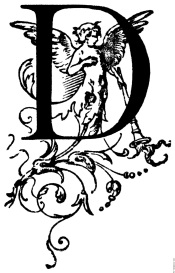 Gedächtnistraining / AktivierungBitte immer ergänzen mit dem Gegen Wort1.Oben _______________      2.Weiss _______________3.Dachboden_____________4.Erde________________5.Sonne_______________6.Wasser_______________7.Buchanfang______________8.Start_______________9.Kopf___________10.Strasenanfang_______________11.Baumsprossen ________________12.Erste Stufe ____________________